湖北省第一届职业技能大赛CAD机械设计项目技术工作文件（世赛项目）CAD机械设计项目专家组2022年 10 月一、技术描述（一）项目概要机械工程CAD（Mechanical Engineering CAD）：是指制造业工程技术从业人员应用计算机辅助设计CAD软件、三维打印机、三维扫描仪和手工测量工具，为产品设计和制造建立零件和装配模型、详细工程图纸、产品设计和工艺解决方案的数字或纸质文件；使用三维扫描仪结合手工测绘工具创建逆向工程模型；提交含有三维打印件的产品设计原型，并验证预定的功能；所有数字或纸质文件必须遵循中国国家GB标准或者ISO标准。（二）基本知识与能力要求表1  选手需要具备的能力一览表二、试题与评判标准（一）试题（样题）1．命题方式本项目竞赛题的命题方式：（1）本赛项试题不公开，选手派出单位或者和选手有直接利益关系的专家不能参与试题开发；由大赛组委会委托本项目裁判长或第三方单位开发试题；竞赛试题与评分标准在赛前按规定密封，由赛区组委会保管。（2）赛前2周公布比赛样题，试题和评分模式与正式试题相似，但内容与正式试题不同。2．命题方案命题专家根据本文件规定的模块要求进行出题，每个模块均包含测试时间、任务说明、任务要求、提交文件、配分方案。（二）比赛时间及试题具体内容1.比赛时间安排及配分主要包括几个模块，各模块的基本内容及时间分配。表2  各模块内容、时间及配分2.试题具体内容全部比赛由四个模块组成，分别考核选手的创新设计能力、机械制造工艺设计能力、产品三维建模及工程制图能力、逆向工程能力。模块M1：机械设计挑战通常由两个或两个以上任务组成。任务一需要根据设计要求和产品功能，完成关键零件的设计，使用三维打印制造实物零件进行装配，以验证设计；另外的任务要求选手能够根据产品设计要求，进行专业性的详细设计。针对产品设计要求，完成详细设计。根据提供的数据或实物进行零部件设计，利用3D打印验证产品功能，满足用户对产品的功能要求。形成产品的设计解决方案，以图纸、模型、仿真动画或打印实物等形式表达给用户。使用仿真动画、渲染图片表达设计结果。模块M2：机械制造针对机械行业涉及的专业工艺，主要涉及钢结构、钣金工艺、焊接工艺设计，并采用动画仿真及图像处理技术表达产品特性等。生成钣金零件及其装配体。用结构件生成器生成桁架结构及其装配体。为零件和装配体添加焊接工艺。为零件和装配体添加螺栓联接。生成钣金、桁架和焊接件制造工程图。生成展示拆卸及/或装配顺序的模拟动画，或展示工作原理的动画。模块M3：装配建模与工程图针对机械行业涉及的复杂产品进行设计，需要选手完成零件建模，装配设计，生成用于指导生产的详细工程图，采用仿真动画、渲染图像技术表达产品的工作原理或装配模拟过程。根据图纸或其他信息进行产品的零件建模。根据提供的明细栏或装配信息，进行产品装配，包括标准件的使用。生成零件工程图、装配图、爆炸视图。添加尺寸标注，表面质量标注、基准与几何形位公差、明细栏和引出序号等工程标注。展示产品工作原理的动画、装配模拟动画和渲染图像。模块M4：逆向工程给定一至两个实体物理模型，在规定时间内完成手工测量或自动测量（三维扫描仪），并使用建模软件重新生成与物理模型一致的数字模型，利用软件功能完成模型或图纸的2D、3D工程标注。零件的几何特征呈现。尺寸测量的精准性。公差，GDT，表面纹理的表达，PMI标注。渲染图像。（三）评判标准根据世界技能大赛规则，本赛项采用基于测量和判断的评分规则，具体评分根据评分表进行。分数权重本赛项共四个模块，每个模块各25分，包含判断分和测量分，各模块的配分和权重参考表2。评判方法试题提供配套的评分标准和评分表，评分时严格按照评分标准进行评分，包含测量分和判断分。评价分（主观评分）评价分（Judgement）打分方式：4人组成一个评分小组，1人记录，3名裁判各自单独评分，计算出平均分的权重再乘以该子项的分值计算出实际得分。裁判相互间分差必须小于等于1分，否则需要给出确切理由并在小组长或裁判长的监督下进行调分。表3  评价分说明样例：选手为完成装配设计的产品生成一幅渲染图片，可能有下列4种质量表4  图片质量评分测量分（客观评分）测量分（Measurement）打分方式：按模块设置若干个评分组，每组4人，由3名裁判共同打分1人负责记录。如有争议时每个模块的所有裁判一起商议，在对该选手在该项中的实际得分达成一致后最终只能给出一个分值。表5  测量分评分成绩并列处理方式当多名选手成绩出现一样时，则按照M1模块得分的高低进行排名，M1模块得分高的排名在前。如果M1模块成绩也一致则以M2模块得分高低进行排名，M2模块得分高的选手排名在前。评分模式评分工作由裁判组负责完成。裁判组由裁判长、裁判长助理和裁判员组成，裁判长和裁判长助理由大赛组委会任命，裁判员由各选手派出代表队推荐，裁判员必须经过赛前培训才能有资格参加评分。评分时由裁判长组织全部裁判分组，每个模块的现场执裁和评分，由分配到的小组负责。裁判长不直接参与评分，每位裁判对本单位的选手评分需要回避。三、竞赛细则（一）携带资料和用具每位选手携带进入赛场的工具、资历等，必须接受赛前合规性检查，一旦发现违规，将被告知不能在正式比赛中使用。选手可以携带：纸质资料和机械设计手册自带的鼠标、键盘（如需安装驱动程序，需提前提交安装文件给裁判长，并在裁判的监督下安装）计时器纸、笔、尺等文具技术文件规定的自带量具选手不可以携带和使用：不能携带和使用手机及其它通讯设备禁止选手携带任何信息存储介质（U盘、移动硬盘、数码相机、内存卡等）进入赛场比赛结束时不能讲比赛相关的纸质资料、数据带离赛场（二）工位抽签与试机比赛前每位选手进行比赛工位抽签。在规定的试机时间内，在抽签获取的工位上试机，以确认比赛使用的软件、硬件能正常工作，满足比赛使用要求。试机时可进行软件的自定义设置、模板文件设置等，设置好的文件建议在硬盘中进行备份。试机过程由选手独立完成，场内裁判与场外人员均不得提供任何指导。正式比赛时，选手在抽签后经过自己试机确认的工位上完成比赛。（三）赛题讨论每个模块比赛开始前10分钟，每位裁判可以和自己所带的选手对模块试题进行交流讨论。讨论过程中仅允许使用语言和选手进行交流，禁止操作CAD软件、打开提供模型、用纸笔书写和选手交流。（四）图纸打印与输出PDF选手需按试题要求，将工程图用打印机打印出纸质图纸（A3大小），和输出PDF格式文件（需在比赛时间内保存）。每张图纸有2次打印机会，比赛开始后即可打印；也可在比赛结束后进行图纸打印，但只能打印而不能做任何修改。图纸标题栏需有自己的工位号（抽签确认的号码）。提交的图纸需在标题栏签名。（五）比赛结束时的规定裁判长宣布比赛结束时，选手应停止软件操作，不能再进行渲染图片、输出动画、输出PDF和其他格式文件等操作，只能进行图纸打印和保存文件。（六）文件命名与提交数据试题、图纸对创建的文件有命名要求的，需严格按照命名要求保存文件，包括各种模型文件、工程图、PDF文件、STEP文件、扫描数据、3D打印文件等。比赛结束时，需按试题要求，创建以工位号命名的文件夹，将自己所有的比赛数据存放到该文件夹，并拷贝到裁判提供的U盘，提交比赛结果。（七）赛场内拍照规定比赛过程、评分过程中，赛场内任何裁判、工作人员未经裁判长许可，不得对选手的工作内容（图纸，动画，屏幕）、试题、评分图纸和评分结果进行拍照、录像。如果发现场外有观众长时间对某位选手进行拍照或摄像，裁判要对其进行劝阻和制止，如对方不听劝阻请报告场地经理或裁判长。（八）裁判执裁及回避原则比赛过程中，裁判需按分配的区域进行现场执裁，不能在某位选手后面长时间观看、评论、聊天等影响选手正常比赛的行为。现场执裁时，不能和自己所带的选手有任何交流，如有选手举手示意提问，选手本单位的裁判不能前去解答问题，仅能由其他裁判解答或处理。在所有判断分评判环节，每名裁判要回避自己选手的评判。（九）比赛异常情况记录及处理比赛过程中，若有选手举手示意，负责该区域现场执裁的裁判，需至少2位裁判一起到选手工位了解情况。若出现软件停止响应、功能异常、计算机宕机等影响选手继续比赛的情况，需在记录表上及时记录时间和异常情况。在重启软件，或技术工作人员协助解决问题，选手确认可继续进行比赛后，确认并记录异常情况及所影响的时长，比赛结束时，选手凭此记录表顺延补时，直至补时结束后提交比赛结果。（十）执裁、评分争议及处理比赛过程中遇到异常情况，裁判需及时报告裁判长协助处理。评分时，裁判小组需统一评分标准，公平、公正的对选手结果进行评分。若对评分标准、结果有争议，裁判小组内无法沟通协商达成一致意见，可以由裁判长负责调解；如调解无效，采取全部裁判投票表决方式仲裁，超过半数同意即为通过。如仍无法解决，则可按大赛规程程序向组委会提出申诉、仲裁。四、竞赛场地、设施设备等安排（一）赛场规格要求CAD机械设计项目场地总面积为308㎡，总长度为22m，总宽度为14m，共有17个工位（2个备用工位），每个工位占地为2mx1.6m=3.2㎡，场地分为选手工作区、休息区、打印区、裁判区、储物区、裁判长室及茶水间等七大区域。（二）场地布局图注：上图仅供参考，以实际赛场布局为准。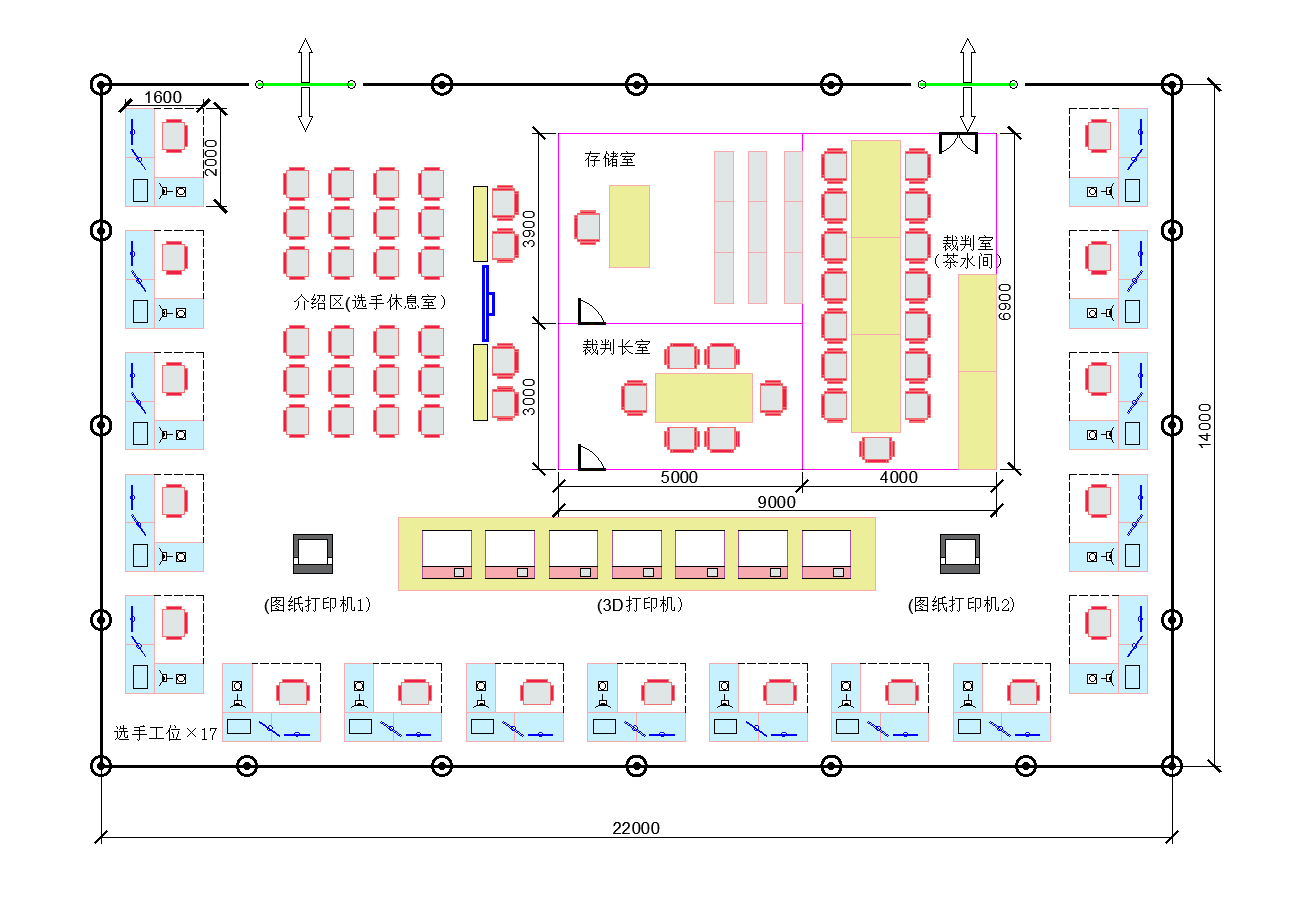 （三）基础设施清单1. 赛场提供设备清单表6  赛场提供设备清单**注：本赛项为世赛项目，指定使用Inventor软件。2. 赛场提供材料清单表7  选手必须要消耗的材料明细3. 选手自带设备和工具清单选手需要自行携带符合下列要求的测量工具（只要符合国家计量标准，在有效量程范围内的所有品牌均可）。表8  选手自带工具清单除以上列表的材料、工具以外的材料、工具需报备裁判长同意后才能带入赛场使用。五、安全、健康要求CAD机械设计项目主要使用计算机、三维扫描、三维打印设备，现场不含易燃易爆物品，参赛选手无需穿戴特殊防护用品。（一）赛场通道赛场保留安全通道，工作人员单向流动，现场应配备灭火设备，赛场应具备良好的通风、照明和操作空间的条件。做好竞赛安全、健康和公共卫生及突发事件预防与应急处理等工作。（二）赛场医药配备赛场必须配备医护人员和必须的药品。（三）绿色环保比赛将尽量减少纸质打印图纸数量，多使用电子图纸PDF文件来进行评分或出图，并尽量减少3D打印支撑材料的使用，条件许可建议使用水溶性的支撑材料来进行3D打印作业。（四）防疫防控按国家疫情防控规定，各参赛队按照组委会要求，统一做好防疫工作。关于赛前技术工作对接、比赛报到、住宿、交通及赛场人员流动控制、核酸检测、体温检测等工作严格执行属地最新防疫规定，各参赛队及相关人员须遵照执行，视疫情情况做好个人防护工作。过程职业能力必须的知识和技能描述过程职业能力必须的知识和技能描述权重1工作安排和管理15%基本知识个人必须知道和理解：计算机辅助设计技术在制造业的各种目的和用途目前国际上公认的工业制造和设计标准（ISO）目前由行业使用并认可的标准（如3D打印或扫描）数学、物理和几何的相关理论和应用技术术语和符号对技术上和设计上的问题及挑战，起到提供创新性和创造性解决办法的作用理论工作能力个人应该能做到：始终应用国际标准（ISO）和当前业界使用且认可的标准将对数学、物理、几何的知识和理解全面地运用到CAD项目中识别并正确选择标准部件和符号库提交CAD图纸时正确使用和诠释技术术语及所用符号表现出与同事、客户和其他相关专业人员间有效的沟通和交流技巧，以确保CAD应用符合用户要求为用户提供个性化设计服务，并应用创新性和创造性的解决方案不断地满足客户要求，在设计阶段将需求的产品可视化实操2材料、软件和硬件15%基本知识个人必须知道和理解：计算机的操作系统，能够正确地使用和管理计算机文件和软件在CAD应用过程中所需用到的外围设备设计软件中的特定的专业技术操作设计模型（手板）的加工过程了解设计软件的局限性，设计数据的格式和分辨率了解测量工具的工作原理三维打印机、三维扫描仪、绘图仪和激光打印机的使用理论工作能力个人应该能做到：启动设备电源并激活指定的建模软件设置和检查外围设备，如键盘、鼠标、3D鼠标、三维打印机、三维扫描仪、绘图仪和打印机使用计算机操作系统和专业软件熟练创建、管理并存储文件；选择正确的建模和绘图模块使用不同技术来访问和使用CAD软件，例如用鼠标、菜单或工具栏设定CAD设计软件、三维打印切片软件参数有效地规划制作过程，熟练使用手工和自动测量工具，熟练使用三维打印机、绘图仪和打印机打印并输出作品实操3三维建模和创建三维动画30%基本知识个人必须知道和理解：如何编程以便对软件进行参数设置计算机操作系统，以便使用和管理计算机上的文件和软件机械系统及其功能工程图纸标注规则如何装配一个产品如何以图像、动画等方式展示设计理论工作能力个人应该能做到：零件建模，优化构件实体形状使用标准件使用参数化的零件族确定材料特性（密度）、颜色和纹理能够应用模具功能来建立模具类产品的模型由零件3D模型制造装配体构建实体、钣金桁架、面体模型的装配体（包括子装配体）浏览基本信息以便高效率地规划工作从多种CAD数据文件获取信息来建立新的模型建模并装配项目涉及的各个基本零件按照要求，把已经建好模型的零件装配到子装配体中利用图像粘贴功能，比如按要求将徽标粘贴于图像上创建与系统操作相关的功能，该系统是采用行业编程设计的生成动画展示不同零件如何工作或怎么被装配到一起保存成果以备将来使用实操4生成渲染效果的图片（二维的）5%基本知识个人应该知道：如何用灯光、场景、材质、纹理、贴图等方法生成设计对象的渲染图像理论工作能力个人应能完成：存储并标记图像以备将来查找使用理解模型、图纸和PMI信息并准确地用于计算机生成的图像创建零件和装配体渲染图像调整光、着色、背景和拍摄的角度，以突出关键特征图像使用相机视角功能更好地展示产品打印用于表达的渲染图像实操5产品实体模型的逆向设计10%基本知识个人必须知道和理解：获得未加工零件的材料和加工工艺铸造焊接机加工模拟仿真将一个真实的物体转换为三维模型，然后再生成工程图纸和PMI模型的过程理论工作能力个人应能做到：使用行业认证过的手工测量仪器测量实体模型的尺寸创建手绘草图对模型或图纸进行2D/3D标注利用三维测量工具获得实体模型的数字模型（复制品）实操6工程制图和测量25%基本知识个人必须知道和理解：符合 ISO/GB 标准和书面说明的工程图符合 ISO/GB 标准的基本尺寸和公差，以及几何尺寸及公差的标准工程制图规则和当下最新的 ISO/GB 标准说明书、表格、标准列表和产品目录的使用理论工作能力个人应能够完成：基于 ISO/GB 标准配合书面说明，生成工程图在ISO/GB 标准标下，运用注基本尺寸和公差、几何尺寸和公差的标准利用工程制图规则和当下最新的 ISO/GB 标准来管控这些规则使用设计手册、表格、标准列表和产品目录插入书面信息，例如注释引出序号和零件明细表，这些注释类型都应符合ISO/GB 标准创建二维/三维零件图和装配图创建爆炸等轴测视图实操模块编号模块名称竞赛时间配分配分合计模块编号模块名称竞赛时间判断分测量分合计M1机械设计挑战2.5小时22325M2机械制造2.5小时12425M3装配建模与工程图2.5小时12425M4逆向工程2.5小时12425总计总计10小时595100 分权重分值要求描述0分各方面均低于行业标准，包括“未做尝试”1分达到行业标准2分达到行业标准，且某些方面超过标准3分达到行业期待的优秀水平权重分值要求描述0分图像不清晰，特征不完整1分产品要素完成，图像清晰，展示了题目要求的计算机渲染效果2分图像清晰且具有美工效果，整个图像展示出计算机渲染的效果3分具有非常完美的视觉效果，图像的渲染效能达到计算机性能的极限类型示例最高分值正确分值不正确分值满分或零分某紧固件要求选择右旋螺纹，配分为0.5分，选手得分只有两种可能，要么满分要么零分0.50.50从满分中扣除某装配体BOM表共10个零件，最大分1分，缺一个扣0.2分，选手缺少2个零件10.60.4从零分开始加某动画播放要求显示旋转一周，外壳透明看见齿轮，看见齿轮和活塞同步运动。最大分是0.6分，选手的动画仅看见前两项0.60.40.2序号设备名称型号单位数量1CAD设计软件** Inventor 2022套172图形工作站（单屏/或双屏）八核处理器3.0GHz以上，内存16G，硬盘512GB，独立显卡显存为4G，显示器为24英寸。Win10系统，Office 2016， Adobe Reader，视频播放器（需确认硬件配置）台173录分员用PC机8GB内存、Inteli5处理器、硬盘500G、尺寸大于20英寸1080P单屏台24桌面三维打印机待定台85桌面三维扫描仪待定台176激光打印机A3、A4（彩色）品牌、型号台2序号材料名称型号数量13D打印机耗材PLA、ABS、TPU1卷/台2机械设计挑战模块试题配套元器件外购1套/选手3逆向工程模块测量用实体零件外购1套/选手4打印纸A4，A3不限序号名称数量技术规格1数字卡尺1把/选手0-200mm2数字偏置中心线卡尺1把/选手10-160mm3通用量角器 1把/选手4半径规1套/选手0.4-25mm5外公制螺纹规 1套/选手0.35-6mm6螺纹塞规1套/选手M3 - M127金属直尺1把/选手0-300mm8数显深度卡尺测量仪1把/选手0-150mm9粗糙度对比块1套/选手